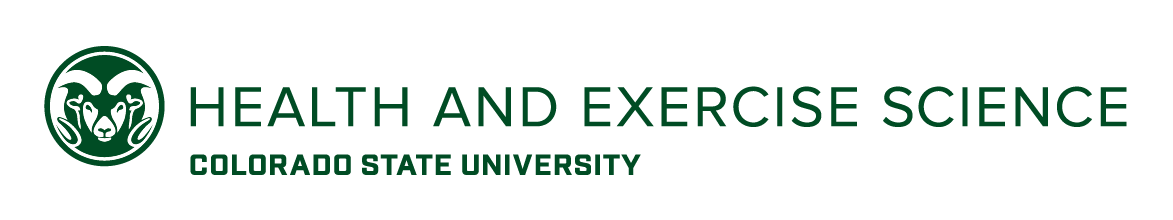 	Human Performance/Clinical Research Lab	Department of Health and Exercise Science	 (970) 491-3847	FAX: (970) 491-7677Application for Internship or Practicum or Volunteer PositionPlease indicate in which laboratory area you would like to have your experience from the list below. The director of the lab is in parentheses.Clinical Biomechanics Laboratory (Raoul Reiser, Ph, D.)Extracellular Regulation of Metabolism Laboratory (Dan Lark, Ph. D.)Healthspan Biology Laboratory (Tom LaRocca, Ph. D.)Heart Disease Prevention Program (HDPP) and First Responder Testing Program (Tiffany Lipsey M. Ed.)Laboratory for the Assessment and Promotion of Physical Activity and Health (APPAH) (Kaigang Li, Ph. D.)Laboratory of Integrative Biology (Chris Bell, Ph. D.)Movement Neuroscience and Rehabilitation Laboratory (Neha Lodha, Ph. D.)Neuromuscular Function Laboratory (NFL) (Brian Tracy, Ph. D.)Physical Activity for Treatment and Prevention Laboratory (Heather Leach, Ph. D.)Sensorimotor Neuroimaging Laboratory (SNL) (Brett Fling, Ph. D.)Sleep and Metabolism Laboratory (SAM Lab) (Josiane Broussard, Ph. D.)Sport Concussion and Occupational Rehabilitation Laboratory (Jaclyn Stephens, PhD, OTR)Translational Research on Aging and Chronic Disease Laboratory (TRACD) (Karyn Hamilton, Ph. D.)Other (please specify)  ___________________________________Please contact the director of your preference area for availability and any specific requirements not on this form.This application is for:   Internship  ______  (class designation) Practicum for   _______ credit hours Volunteer for ___________ hours per week (For HDPP, 4 hours/week are required. Requirements for other labs vary.)Name  __________________________________________________________                          First                                    Middle                                  LastMailing Address  ____________________________________________________                                        Street    ____________________________________________________               City                                                                   State                    Zip CodeSchool Phone _______________________	Permanent Phone _____________________College/University ____________________________  Email  ______________________Major field of study  ___________________________  Overall GPA  ________________Minor or related field  __________________________  Major GPA  _________________Academic Level      Fr     So     Jr      Sr     Grad     PhD    Graduation date  _____________Computer skills ___________________________________________________________Preferred Dates ___________________________________________________________Total Number of Weeks Preferred  ______ (10 week minimum)University requirement _____ weeks  (if applicable)How did you hear about the program?  ________________________________College/University Internship or Practicum Supervisor (if applicable):Name  _____________________________________  Daytime phone  _______________Address  _________________________________________________________________                         Street or Building on Campus with Room Number______________________________________________________________________________________                         City                                                           State                                        Zip CodeEmail  ____________________________The following must be provided to complete the application process:CSU HES applicants    Resume	    Current transcript (for CSU applicants, a ARIESweb printout is acceptable)    Cover letter addressing career aspirations and goals for this position    Copy of CPR certification    Two written academic references in major field (email is acceptable)   Schedule detailing your academic, work and other responsibilities and the hours that you would like to be in the practical experienceApplicants outside of CSU HES    Resume    Information about the requirements of your program    Current transcript (for CSU applicants, a ARIESweb printout is acceptable)    Cover letter addressing career aspirations and goals for this position    Copy of CPR certification   Two written academic references in major field (email is acceptable)   Schedule detailing your academic, work and other responsibilities and the hours that you would like to be in the practical experienceIf you are not a CSU student, there will need to be an agreement between CSU and your university/college. Please allow time for that process. Plan ahead.Signature of Applicant  ________________________________________  Date ________Colorado State University Practicum and Internship details:HES 486 practicumTotal of 3 creditsThere is one credit hour of lecture and two credit hours of practicum contact hours. These contact hours require 30 hours each, which is a total of 60 for the semester. This is ~4 hours per week.HES 487 InternshipTotal of 18 creditsThere are 600 contact hours required for the semester, which is 40 hours per week.  This is 40 hours per credit. HES 686 Graduate practicumTotal of 3 creditsThere are 135 contact hours required for the semester, which is ~ 9 hours per week.